Проект подготовлен юридическим отделом аппарата Городской Думы Петропавловск-Камчатского городского округа и внесен заместителем председателя Городской Думы Петропавловск-Камчатского городского округа, председателя Комитета Городской Думы по местному самоуправлению и межнациональным отношениям Кирносенко А.В.РЕШЕНИЕРассмотрев проект решения о внесении изменений в решение Городской Думы  Петропавловск-Камчатского  городского  округа  от  26.06.2013 № 93-нд «О гербе Петропавловск-Камчатского городского округа», внесенный заместителем председателя Городской Думы Петропавловск-Камчатского городского округа, председателем Комитета Городской Думы по местному самоуправлению и межнациональным отношениям Кирносенко А.В., в соответствии со статьей 3 Устава Петропавловск-Камчатского городского округа, Городская Дума Петропавловск-Камчатского городского округа, Указом  Президента  Российской  Федерации  от  03.11.2011 № 1458 «О присвоении г. Петропавловску-Камчатскому почетного звания Российской Федерации «Город воинской славы», Городская Дума Петропавловск-Камчатского городского округа РЕШИЛА:1. Принять Решение о внесении изменения в Решение Городской Думы Петропавловск-Камчатского городского округа от 26.06.2013 № 93-нд «О гербе Петропавловск-Камчатского городского округа».2. Направить принятое Решение Главе Петропавловск-Камчатского городского округа для подписания и обнародования.РЕШЕНИЕот ______________№ ____-ндО внесении изменения в Решение Городской Думы Петропавловск-Камчатского городского округа от 26.06.2013 № 93-нд «О гербе Петропавловск-Камчатского городского округа»Принято Городской Думой Петропавловск-Камчатского городского округа(решение от__________№_____-р)1. Приложение изложить в следующей редакции:«Приложениек Решению Городской ДумыПетропавловск-Камчатскогогородского округаот 26.06.2013 № 93-нд«О гербе Петропавловск-Камчатскогогородского округа»Герб Петропавловск-Камчатского городского округаГрафическое изображение герба Петропавловск-Камчатского городского округа в многоцветном варианте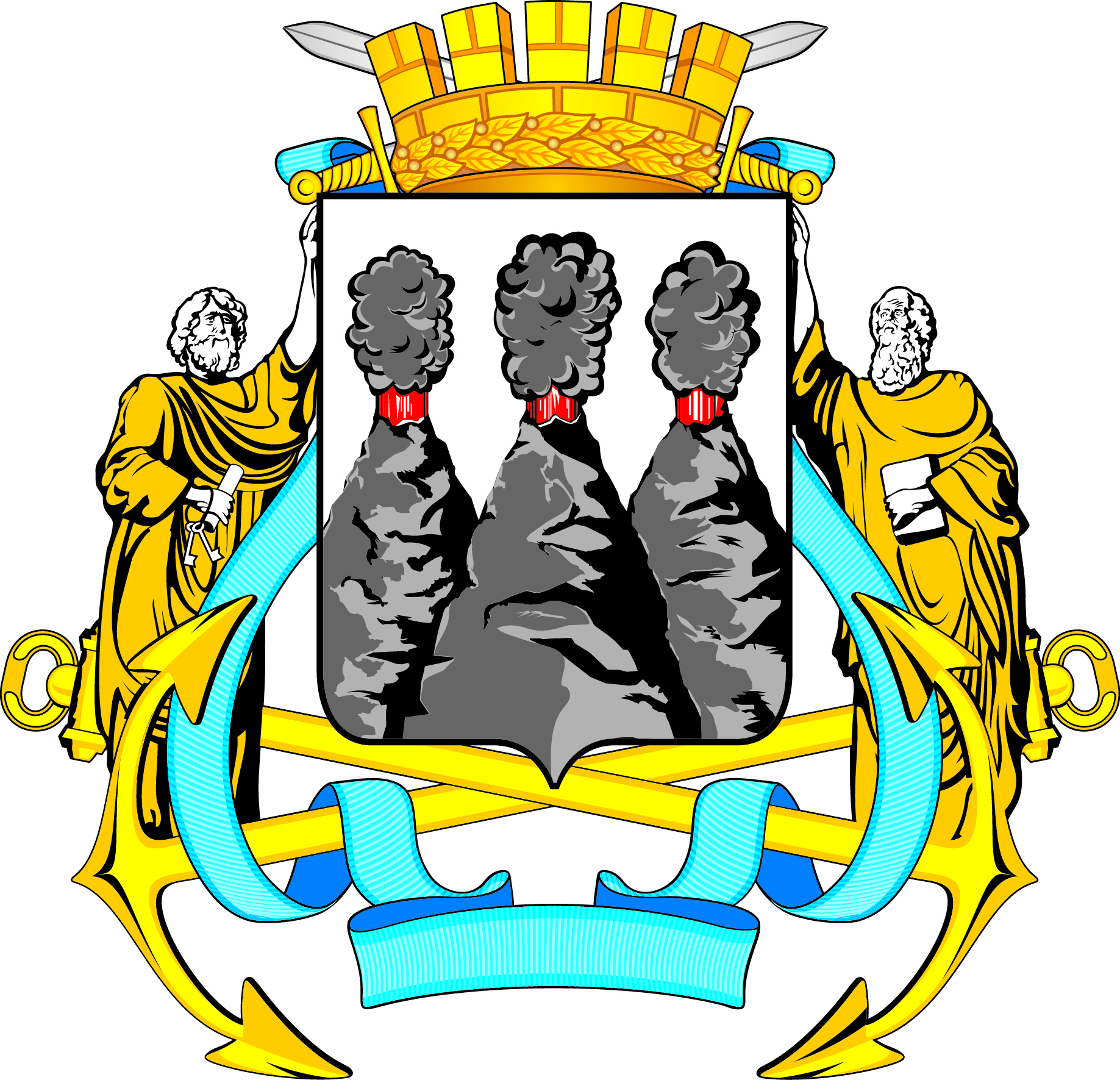 Графическое изображение герба Петропавловск-Камчатского городского округа в одноцветном вариантеГеральдическое описание и официальное толкование герба Петропавловск-Камчатского городского округаГеральдическое описание герба Петропавловск-Камчатского городского округа: «В серебряном поле три черных огнедышащих горы (средняя впереди двух других) с червлеными пламенами и черными дымами над ними. Щит увенчан золотой башенной короной о пяти видимых зубцах, с лавровой ветвью по нижнему краю и с двумя обнаженными, скрещенными за короной мечами с серебряными клинками и золотыми рукоятями. Щитодержатели - серебряные в золотых одеяниях Святые Апостолы Петр (справа) и Павел (слева), одной рукой поддерживающие щит, а в другой имеющие: Петр - серебряные ключи и свиток, Павел - книгу. Подножие - два положенных накрест лапами вниз золотых морских якоря. Щит окружен, подножие обвито лентой ордена Трудового Красного Знамени».Официальное толкование герба Петропавловск-Камчатского городского округа:Герб исторический, высочайше пожалован городу Петропавловску-Камчатскому 26 апреля (9 мая нового стиля) 1913 года. Обрамление соответствует современному статусу и значению города. Корона своей формой и цветом указывает на статус Петропавловска-Камчатского как городского округа, наличие лаврового венка - на то, что Петропавловск-Камчатский является административным центром субъекта Российской Федерации - Камчатского края, а скрещенные за короной мечи указывают на присвоение Указом Президента Российской Федерации от 03.11.2011 № 1458 городу Петропавловску-Камчатскому Почетного звания Российской Федерации «Город воинской славы». Щитодержатели - Святые Апостолы Петр и Павел - указывают на имя города и его святых покровителей, подножие в виде якорей - на исключительное морское и военно-морское значение Петропавловска-Камчатского и определяющее значение Петропавловска-Камчатского как морского порта для развития российского Дальнего Востока. Лента указывает на то, что в 1972 году Петропавловск-Камчатский был награжден правительственной наградой - орденом Трудового Красного Знамени.».2. Настоящее Решение вступает в силу после дня его официального опубликования.Пояснительная запискак проекту решения Городской Думы Петропавловск-Камчатского городского округа «О принятии решения о внесении изменения в Решение Городской Думы Петропавловск-Камчатского городского округа от 26.06.2013 № 93-нд «О гербе Петропавловск-Камчатского городского округа»Проект решения Городской Думы Петропавловск-Камчатского городского округа «О принятии решения о внесении изменения в Решение Городской Думы Петропавловск-Камчатского городского округа от 26.06.2013  № 93-нд «О гербе Петропавловск-Камчатского городского округа» (далее – проект решения) подготовлен на основании статьи 3 Устава Петропавловск-Камчатского городского округа в целях приведения в соответствие с Указом Президента  Российской  Федерации  от  03.11.2011  №   1458   «О присвоении   г. Петропавловску-Камчатскому почетного звания Российской Федерации «Город воинской славы», на базе проекта, подготовленного аппаратом администрации Петропавловск-Камчатского городского округа на прошедшую 25.02.2015 очередную 27-ю сессию Городской Думы Петропавловск-Камчатского городского округа (далее – первоначальный проект). Первоначальный проект предусматривал введение в действие после дня официального опубликования, в связи с чем были получены замечания и предложения от прокуратуры города Петропавловска-Камчатского и Контрольно-счетной палаты Петропавловск-Камчатского городского округа о необходимости подготовки финансово-экономического обоснования, поскольку такое введение в действие влекло расходы Бюджета Петропавловск-Камчатского городского округа на изменение изображения герба в действующем 2015 году (с учётом обязательного характера части 1 статьи 3 Решения от 26.06.2013 № 92-нд «О порядке официального использования официальных символов Петропавловск-Камчатского городского округа», регулирующей отношения в сфере порядка использования изображения герба).Механизм, предложенный в настоящее время проектом решения о внесении изменений в Решение от 26.06.2013 № 92-нд «О порядке официального использования официальных символов Петропавловск-Камчатского городского округа», предусматривает возможность использования привычного изображения герба города без риска нарушения части 1 статьи 3 Решения от 26.06.2013 № 92-нд, вплоть до периода, удобного в финансовом плане для внедрения изображения нового. На этом основании принятие проекта решения не повлечет дополнительных расходов бюджета Петропавловск-Камчатского городского округа в 2015 году, и финансово-экономического обоснования проекта решения не требуется.Для реализации проекта решения не потребуются разработка, признание утратившими силу, приостановление, изменение или дополнение правовых актов Городской Думы Петропавловск-Камчатского городского округа.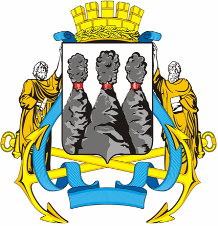 ГОРОДСКАЯ ДУМАПЕТРОПАВЛОВСК-КАМЧАТСКОГО ГОРОДСКОГО ОКРУГАот            №     -рсессияг. Петропавловск-КамчатскийО принятии решения о внесении изменения в Решение Городской Думы Петропавловск-Камчатского городского округа от 26.06.2013 № 93-нд «О гербе Петропавловск-Камчатского городского округа»Глава Петропавловск-Камчатского городского округа, исполняющий полномочия председателя Городской Думы                            К.Г. СлыщенкоГОРОДСКАЯ ДУМАПЕТРОПАВЛОВСК-КАМЧАТСКОГО ГОРОДСКОГО ОКРУГАГлаваПетропавловск-Камчатскогогородского округа             К.Г. Слыщенко«___»________20__г.____________/Катрук Т.О./